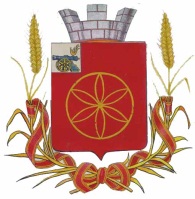  АДМИНИСТРАЦИЯ  МУНИЦИПАЛЬНОГО  ОБРАЗОВАНИЯ            РУДНЯНСКИЙ  РАЙОН  СМОЛЕНСКОЙ ОБЛАСТИП  О  С  Т  А Н  О  В  Л  Е Н  И  Еот  16.02.2017   N0065 О внесении изменений в Программу «Создание условий для обеспечения качественными услугами ЖКХ и благоустройства муниципального образования Руднянского городского поселения Руднянского района Смоленской области» на 2017 год и на  плановый период 2018-2019 годовВ соответствии с Федеральным законом от 06.10.2003 № 131-ФЗ « Об общих принципах организации органов местного самоуправления», Решением Совета депутатов Руднянского городского поселения Руднянского района Смоленской области от 18.01.2013 г. № 197 «О возложении исполнения полномочий Администрации Руднянского городского поселения Руднянского района Смоленской  области  на Администрацию  муниципального образования Руднянский  район  Смоленской  области  и ликвидации  Администрации  Руднянского городского поселения Руднянского района Смоленской области»Администрация муниципального образования Руднянский район Смоленской области  п о с т а н о в л я е т:1. Внести в Программу «Создание условий для обеспечения качественными услугами ЖКХ и благоустройства муниципального образования Руднянского городского поселения Руднянского района Смоленской области» на 2017 год и на  плановый период 2018-2019 годов, утвержденную постановлением  Администрации муниципального образования Руднянский район Смоленской области от 16.01.2017 г. №9 «Об утверждении муниципальной программы«Создание условий для обеспечения качественными услугами ЖКХ и благоустройства муниципального образования Руднянского городского поселения Руднянского района Смоленской области» на 2017 год и на  плановый период 2018-2019 годовследующие изменения:1.1. В паспорте Программы позицию: изложить в следующей редакции:1.2. РазделIV изложить в следующей редакции:«IV. «Обоснование ресурсного обеспечения муниципальной программы».Финансирование Программы осуществляется за счет средств бюджета Руднянского городского поселения Руднянского района Смоленской области.Общий  объем  финансирования    Программы       составит45 030,0 тыс. рублей. (в т.ч. по годам: 2017 – 14930,0 тыс.руб.; 2018 – 15050,0 тыс.руб.; 2019 – 15050,0 тыс.руб.Объемы финансирования мероприятий Программы подлежат уточнению при формировании бюджета муниципального образования Руднянского городского поселения Руднянского района Смоленской области.».1.3. Приложение № 2 План реализации муниципальной программы  «Создание условий для обеспечения качественными услугами ЖКХ и благоустройства муниципального образования Руднянского городского поселения Руднянского района Смоленской области» на 2017 год и на  плановый период 2018-2019 годов изложить в следующей редакции согласно Приложению. 2. Настоящее постановление вступает в силу после его официального опубликования в соответствии с Уставом Руднянского городского поселения Руднянского района Смоленской области.3. Контроль за исполнением настоящего постановления возложить на заместителя Главы муниципального образования Руднянский район Смоленской области – начальника отдела городского хозяйства Холомьеву Н.В.Глава муниципального образованияРуднянский район Смоленской области                                                 Ю.И. ИвашкинПриложение                                                                      к постановлению Администрации Руднянского городского поселенияРуднянского района Смоленской области От ________________ №____План реализации муниципальной программы  «Создание условий для обеспечения качественными услугами ЖКХ и благоустройства муниципального образования Руднянского городского поселения Руднянского района Смоленской области» на 2017 год и на плановый период 2018-2019 годовОбъемы ассигнований муниципальной программы (по годам реализации и в разрезе источников финансирования)Объем финансирования Программы составляет  45150,0 тыс. руб. 2017 – 15050,0 тыс.руб.2018 – 15050,0 тыс.руб.2019 – 15050,0 тыс.руб.Источник финансирования - средства бюджета Руднянского городского поселения Руднянского района Смоленской области.            Объемы ассигнований муниципальной программы (по годам реализации и в разрезе источников финансирования)Объем финансирования Программы составляет  45030,0 тыс. руб. 2017 – 14930,0тыс.руб.2018 – 15050,0 тыс.руб.2019 – 15050,0 тыс.руб.Источник финансирования - средства бюджета Руднянского городского поселения Руднянского района Смоленской области.            Наименование мероприятияИсполнительмероприятия    Источник финансированияОбъем финансирования,  тыс.руб.Объем финансирования,  тыс.руб.Объем финансирования,  тыс.руб.Объем финансирования,  тыс.руб.Наименование мероприятияИсполнительмероприятия    Источник финансированияВсегоВ  том числе по годамВ  том числе по годамВ  том числе по годамНаименование мероприятияИсполнительмероприятия    Источник финансированияВсего201720182019Жилищно-коммунальное хозяйствоОтдел городского хозяйства Администрации муниципального образования Руднянский район Смоленской областибюджет муниципального образования Руднянского городского поселения Руднянского района Смоленской области11100,03700,03700,03700,0- Реализация мероприятий на капитальный  ремонт многоквартирных домов (0501)-//--//-630,0200,0210,0220,0- Реализация мероприятий на проведение текущего ремонта муниципального жилого фонда(0501:-//--//-570,0200,0190,0180,0- Реализация прочих мероприятий в области жилищного хозяйства (0501):Оплата услуг БТИ, эксперизы и т.д.-//--//-600,0200,0200,0200,0- Реализация мероприятий на возмещение затрат по содержанию бань (0502)-//--//-7200,02400,02400,02400,0- Реализация мероприятий на возмещение затрат по сбору и удалению жидких бытовых отходов (0502)-//--//-1500,0500,0500,0500,0- Реализация прочих мероприятий в области коммунального хозяйства (0502):Оплата за отопление муниципального жилья-//--//-600,0200,0200,0200,0Благоустройство-//--//-33930,011230,011350,011350,0- Реализация мероприятий по озеленению территорий (0503)-//--//-150,050,050,050,0- Реализация мероприятий по содержанию мест захоронения (0503)-//--//-1050,0350,0350,0350,0- Реализация мероприятий по организации, утилизации и переработке бытовых и промышленных отходов (0503)-//--//-1200,0400,0400,0400,0- Реализация мероприятий по уличному освещению (0503):Оплата электроэнергии, исполнение муниципального контракта по энергосервису; обслуживание светильников уличного освещения-//--//-15900,05300,0 (5003,0+297,0)5300,05300,0- Реализация прочих мероприятий по благоустройству территорий (0503)-//--//-15630,05130,05250,05250,0ИТОГО45030,014930,015050,015050,0